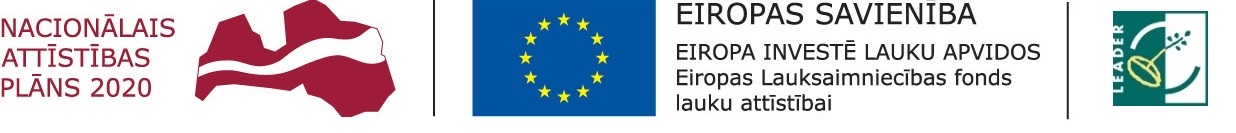 "Atbalsta Zemkopības ministrija un Lauku atbalsta dienests"Informatīvais seminārs par finansējuma piesaistes iespējām LEADER projektos, nosacījumiem, ieviešanu.2022.gada . 16.novembrīSākums plkst. 10.00 Darba kārtība:Lūgums informāciju par dalību seminārā nosūtīt uz e pastu aija.senbruna@gmail.com.Vai reģistrējieties zemāk esošajā saitē.https://forms.gle/aA3uEabVGKLBxSmt8 Organizē Dobeles lauku partnerība .10.00-10.30Atbalsta saņemšanas vispārīgie, kopīgie nosacījumi Leader projektu īstenošanai 7.kārtā Dobeles VRG.Dobeles lauku partnerības pārstāvis D.Vilmane10.30- 10.50Atbalsta saņemšanas speciālie nosacījumi Leader projektu īstenošanai uzņēmējdarbības projektos.  Dobeles lauku partnerības pārstāvis D.Vilmane10.50-11.10Par nepieciešamajām rīcībām un dokumentiem, lai projekta ietvaros veiktu labiekārtošanas un būvniecības aktivitātes.Dobeles novada būvvaldes pārstāvis, Dalība tiek skaņota!!!11.10 – 12.00Projektu pieteikumu veidlapas aizpildīšanas kārtība.Dobeles lauku partnerības pārstāvis I.Vintere12.00 – 12.30Jautājumi un atbildes